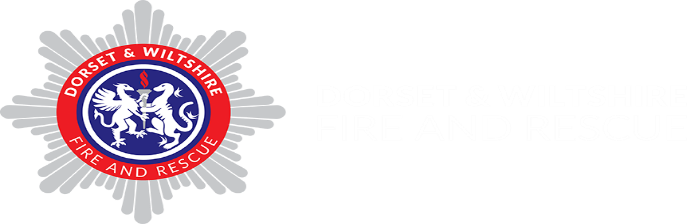 Questions to Consider before your first Mentoring sessionName:							Date: Mentor:Please bring this completed form to your first session or complete it as part of the first discussion.  Thank you.What would I like to accomplish from mentoring?I want to develop my skill(s) in… I need help with….How can I find out more about…?The areas and current challenges that I want mentoring to assist with are:I am experiencing difficulty with… Two things that I don’t look forward to doing at work are:Three things that I really value and appreciate about my work:Things that have gone well for me at work are… 1.2. 3. Three things that I really value and appreciate about myself:1.2.3.Two ways in which I sometimes limit my own success or effectiveness:1.2. How can my mentor be most helpful to me in achieving my goals?In terms of support, I may need… Is there anything else I would like my mentor to know about me?